Induction Day Timetable ----------------------------------------------------------------------------------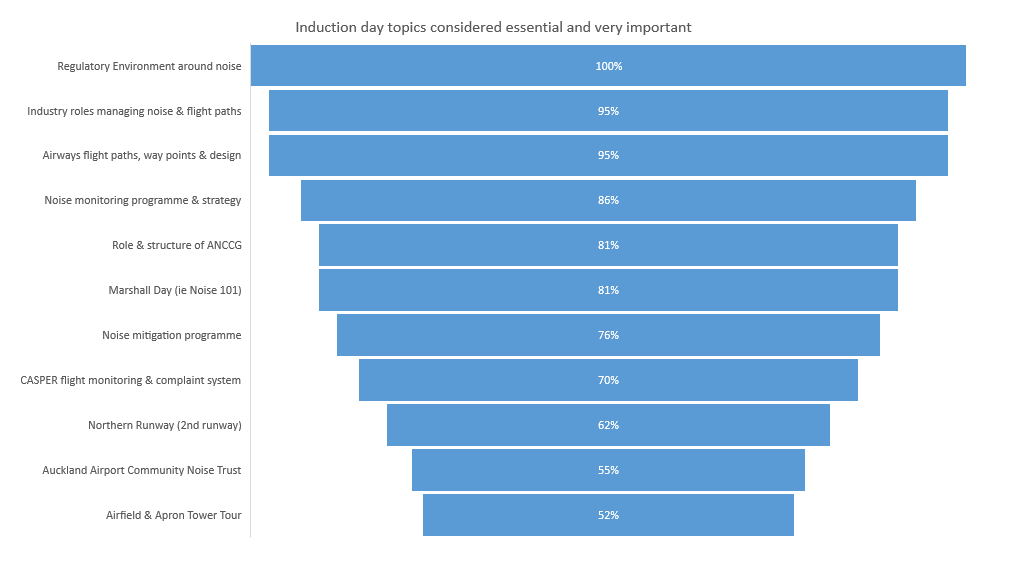 Meeting:Aircraft Noise Community Consultative GroupAircraft Noise Community Consultative GroupAircraft Noise Community Consultative GroupLocation:Te Manukanuka o Hoturoa, Uenuku Way, off Tom Pearce DriveTe Manukanuka o Hoturoa Marae is at Auckland Airport (airportmarae.co.nz)Te Manukanuka o Hoturoa, Uenuku Way, off Tom Pearce DriveTe Manukanuka o Hoturoa Marae is at Auckland Airport (airportmarae.co.nz)Te Manukanuka o Hoturoa, Uenuku Way, off Tom Pearce DriveTe Manukanuka o Hoturoa Marae is at Auckland Airport (airportmarae.co.nz)Date:13 February 2023 Time:9.30am – 5.00pmItemDescriptionTimingPowhiri onto Te Manukanuka o HoturoaPowhiri onto Te Manukanuka o HoturoaPowhiri onto Te Manukanuka o HoturoaAGuests to gather at Te Kohao o Te Ngira Te Waharoa (The Gateway to the Marae) 9.20amBEnter Kahupaake Te Wharenui (The Meeting House) with Powhiri (Formal Welcome)9.30am – 10.00am CEveryone move to Manaaki Te Wharekai (The Dining Room), with Karakia for the Kai, followed by morning tea10.00am – 10.30am Training SessionsTraining SessionsTraining SessionsWelcome from AIAL GM Operations10.30am – 10.45amRole and structure of ANCCG and terms of reference for members (Catherine and Kristina???)10.45am – 11.05amRegulatory environment around noise (RM Law)11.05am – 11.30amMarshall Day Noise 101 (Laurel and Pranaya)11.30am – 12.10pmNoise monitoring programme and strategy (Marshall Day and AIAL)12.10pm – 12.30pmLunch in Manaaki Te Wharekai (The Dining Room), with Karakia for the Kai12.30pm – 1.15pmAirways flight paths, way points and design (Airways)1.15pm – 2.00pmIndustry roles managing noise and flight paths (AIAL, BARNZ and Airways)2.00pm – 2.20pmApron and Tower Tour ????? with afternoon tea upon return2.20pm – 3.30pmNoise café with 15 minute work-stations on each of:CASPER system for community noise complaints and demonstration (Pranaya and Helen)Noise mitigation programme  (M Dugmore)Northern Runway (A Marshall and J Lambert)Auckland Airport Community Noise Trust (G Urquhart)3.30pm – 4.30pmDrinks with current members of the ANCCG and other AIAL and Airways Managers4.30pm – 5.30pm